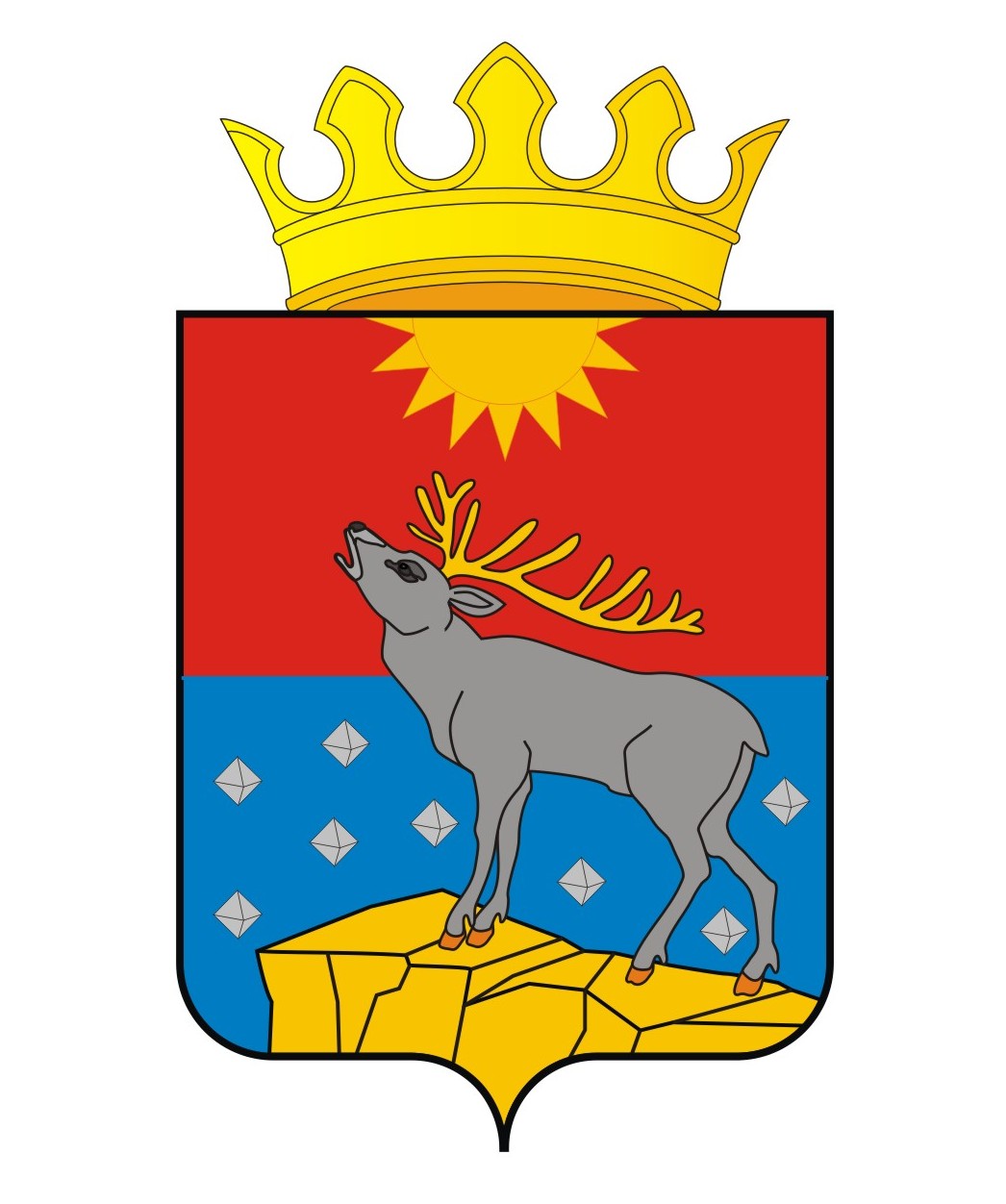 АДМИНИСТРАЦИЯ КРАСНОВИШЕРСКОГОГОРОДСКОГО ОКРУГАП О С Т А Н О В Л Е Н И Е____.____.2021								         № _____О создании местной автоматизированной системы централизованного оповещения населения Красновишерского городского округаВ соответствии с подпунктом «в» пункта 2, пункта 2,1 статьи 11 Федерального закона от 21 декабря 1994 г. № 68-ФЗ «О защите населения и территорий от чрезвычайных ситуаций природного и техногенного характера», пункта 6 постановления Правительства РФ от 30 декабря 2003 г. № 794 «О единой государственной системе предупреждения и ликвидации чрезвычайных ситуаций»,  постановлением администрации Красновишерского городского округа Пермского края от 01.10.2019 г. № 577 «Об утверждение положения о порядке оповещения и информирования населения Красновишерского городского округа об опасностях, возникающих при ведении военных действий или вследствие этих действий при угрозе возникновения или возникновения чрезвычайных ситуаций на территории Красновишерского городского округа», в целях поддержания в состоянии постоянной готовности к использованию местной автоматизированной системы центрального оповещения населения Красновишерского городского округа.Администрация Красновишерского городского округа               ПОСТАНОВЛЯЕТ:1. Утвердить прилагаемое Положение о создании местной автоматизированной системы централизованного оповещения населения Красновишерского городского округа.2. Муниципальному казённому учреждению «Управление по делам гражданской обороны, чрезвычайным ситуациям и муниципальной пожарной охраны» организовать техническое обслуживание и поддержание эффективного функционирования местной автоматизированной системы централизованного оповещения (далее-МАСЦО) населения об опасностях, возникающих при ведении военных конфликтов или вследствие этих конфликтов, угрозе возникновения или о возникновении чрезвычайных ситуаций природного и техногенного характера на территории Красновишерского городского округа.3. Обнародовать настоящее постановление в центральной библиотеке, находящейся по адресу: г. Красновишерск, ул. Спортивная, 18, и разместить на официальном сайте Красновишерского городского округа.4. Контроль за исполнением настоящего постановления возложить на директора МКУ «Управление по ГО, ЧС и МПО».Глава городского округа -глава администрацииКрасновишерскогогородского округа							Е.В. ВерещагинУТВЕРЖДЕНОпостановлением администрации Красновишерского городского округа от._____.         2021 г. № ______ПОЛОЖЕНИЕо местной автоматизированной системе централизованного оповещениянаселения Красновишерского городского округаI. Общие положения1.1. Настоящее Положение разработано в целях реализации Федерального закона от 21 декабря 1994 № 68-ФЗ «О защите населения и территорий от чрезвычайных ситуаций природного и техногенного характера», Федерального закона от 26 февраля 1997 г. № 31-ФЗ «О мобилизационной подготовке и мобилизации в Российской Федерации», Федерального закона от 12 февраля 1998 г. № 28-ФЗ «О гражданской обороне», Федерального закона от 6 октября 1999 г. № 184-ФЗ «Об общих принципах организации законодательных (представительных) и исполнительных органов государственной власти субъектов Российской Федерации», постановления Правительства Российской Федерации от 1 марта 1993 г. № 178 «О создании локальных систем оповещения в районах размещения потенциально опасных объектов», постановления Правительства от 23 апреля 1994 г. № 359 «Об утверждении Положения о порядке использования объектов и имущества гражданской обороны приватизированными предприятиями, учреждениями и организациями», приказа Министерства Российской Федерации по делам гражданской обороны, чрезвычайным ситуациям и ликвидации последствий стихийных бедствий (далее - МЧС России) от 25 июля 2006 г. № 422, приказа Министерства культуры и массовых коммуникаций Российской Федерации от 25 июля 2006 г. № 376 «Об утверждении Положения о системах оповещения населения», Закона Пермского края от 12 марта 2007 г. № 12-ПК «О защите населения и территорий Пермского края от чрезвычайных ситуаций природного и техногенного характера». 1.2. Местная автоматизированная система централизованного оповещения населения (далее - МАСЦО) Красновишерского городского округа (далее - КГО) представляет собой организационно-техническое объединение сил, линий и каналов связи, аппаратуры оповещения и связи и других средств, обеспечивающих доведение информации и сигналов оповещения до органов управления и сил муниципального звена Красновишерского городского округа ТП РСЧС Пермского края (далее – ТП РСЧС) и населения КГО. 1.3. Положение о местной автоматизированной системе централизованного оповещения населения КГО (далее - Положение) определяет основные понятия, состав, основные задачи и характеристики системы оповещения населения КГО, порядок оповещения населения округа во всех установленных режимах функционирования в мирное и в военное время в ручном и автоматизированном режимах со всех соответствующих пунктов управления, организацию поддержания системы оповещения населения в состоянии готовности, ответственные подразделения (должностные лица) за организацию оповещения, поддержание в готовности и совершенствование системы оповещения, организацию запасов мобильных (перевозимых и переносных) технических средств оповещения населения и порядок поддержания их в готовности к использованию, ответственность за неисполнение действующего законодательства по выполнению мероприятий в области защиты населения и территорий от чрезвычайных ситуаций природного и техногенного характера, а также мероприятий гражданской обороны, организацию финансирования мероприятий по поддержанию в готовности и совершенствованию системы оповещения и информирования населения. 1.4. В целях реализации задачи по созданию, поддержанию в готовности и совершенствованию МАСЦО выполняются следующие мероприятия:планирование мероприятий по созданию, поддержанию в готовности, совершенствованию с их финансовым обеспечением в соответствующей муниципальной программе;наращивание количества пунктов оповещения и постов мониторинга МАСЦО (при необходимости);эксплуатационно-техническое обслуживание аппаратуры (оборудования) МАСЦО;разработка текстов речевых сообщений для оповещения и информирования населения и их запись на магнитные и иные носители информации;подготовка оперативных дежурных, диспетчерского персонала службы и ответственных лиц по передаче сигналов оповещения и речевой информации в мирное и военное время;планирование и проведение проверок МАСЦО, тренировок по передаче сигналов оповещения и речевой информации;разработка порядка взаимодействия оперативных дежурных,  диспетчерского персонала службы и ответственных лиц при передаче сигналов оповещения и речевой информации.II. Предназначение и основные задачи, структура местной автоматизированной системы централизованного оповещения2.1. МАСЦО КГО предназначены для обеспечения своевременного доведения информации и сигналов оповещения до органов управления, сил ТП РСЧС и населения КГО об опасностях, возникающих при военных конфликтах или вследствие этих конфликтов, а также угрозе возникновения или возникновении чрезвычайных ситуаций природного и техногенного характера на территории КГО.2.2. Основной задачей МАСЦО КГО является обеспечение доведения информации и сигналов оповещения до:руководящего состава гражданской обороны, звена ТП РСЧС;органа, специально уполномоченного на решение задач в области защиты населения и территорий от чрезвычайных ситуаций;специально подготовленных сил и средств, предназначенных и выделяемых (привлекаемых) для предупреждения и ликвидации чрезвычайных ситуаций, сил и средств гражданской обороны на территории округа;дежурно-диспетчерских служб организаций, эксплуатирующих потенциально опасные производственные объекты и объекты жизнеобеспечения;населения, проживающего на территории КГО.2.3. МАСЦО включает в себя:система уличного речевого оповещения КГО;системы оповещения и информирования предприятий производственной и социальной сферы (объектовые системы оповещения и информирования, средства массовой информации, расположенные на территории КГО);транспортные средства, оборудованные громкоговорящей связью;специализированные технические средства оповещения и информирования населения в местах массового пребывания людей (рупорные громкоговорители, мультимедийные экраны);мобильные (возимые и переносные) средства оповещения и информирования;телефонная сеть ПАО «Ростелеком», иные операторы сотовой связи, иные элементы оповещения (звуковая аппаратура в домах культуры, образовательных учреждениях, рупорные громкоговорители, системы уличного речевого оповещения и информирования), председатели населённых пунктов и т.д.III. Порядок использования местной автоматизированной системы централизованного оповещения3.1. Решение о необходимости использования МАСЦО принимается главой городского округа - главой администрации Красновишерского городского округа, а в его отсутствие - лица, исполняющего обязанности главы городского округа – главы администрации Красновишерского городского округа.3.2. По распоряжению главы городского округа - главы администрации Красновишерского городского округа сигналы и информация оповещения доводится через Единую дежурно-диспетчерскую службу КГО (далее - ЕДДС)  до руководящего состава округа.3.3. Диспетчерский персонал ЕДДС, получив распоряжение по оповещению населения, подтверждает получение и действует в соответствии с алгоритмом. 3.4. Речевая информация длительностью не более 3 минут передается населению через сиренно-речевые установки и установки громкоговорящей связи, в том числе оборудованных и на автомобилях. Допускается 3-кратное повторение передачи речевой информации.3.5. Оповещение и информирование населения по сети Интернет производится путем размещения экстренной информации о прогнозируемых или возникших чрезвычайных ситуациях, принимаемых мерах по обеспечению безопасности населения и территорий, приемах и способах защиты, а также проведение пропаганды знаний в области гражданской обороны, защиты населения и территорий от чрезвычайных ситуаций, в том числе обеспечения безопасности людей на водных объектах, и обеспечения пожарной безопасности, на официальном сайте КГО.3.6. Силы и средства по задействованию включают:диспетчерский персонал ЕДДС;руководители организаций; в сети Интернет;специализированные технические средства оповещения и информирования населения в местах массового пребывания людей, привлекаемые к обеспечению оповещения;подвижные транспортные средства, оборудованные сигнальными громкоговорящими установками;персонала организаций;населения, проживающего и работающего в зоне действия локальной системы оповещения. О случаях задействования объектовой системы оповещения организации, включенные в состав системы оповещения, немедленно извещают главу городского округа - главу администрации Красновишерского городского округа через ЕДДС.3.7. В исключительных, не терпящих отлагательства случаях с целью оповещения населения допускается передача кратких речевых сообщений способом прямой передачи в эфир непосредственно оперативным диспетчерским персонал ЕДДС с использованием региональной автоматизированной системы оповещения (РАСЦО).IV. Сигналы оповещения4.1. Сигнал оповещения - это условный сигнал, передаваемый по системе оповещения и являющийся командой для проведения определенных мероприятий по своевременному доведению информации до органов управления, сил и средств гражданской обороны и населения об опасностях, возникающих при ведении военных действий или вследствие этих действий, а также угрозе возникновения чрезвычайных ситуаций природного и техногенного характера.Для оповещения населения, установлен единый сигнал «ВНИМАНИЕ! ВСЕМ!» с последующей информацией о событии.4.2. Для подачи сигнала используются все находящиеся в округе технические средства связи, оповещения и информирования. Сигнал дублируется подачей установленных звуковых и других сигналов. По этому сигналу в военное время, необходимо действовать согласно указаниям штаба гражданской обороны округа, в мирное время согласна установленных режимов функционирования  ТП РСЧС.Население, проживающее в зонах возможных опасностей, оповещается по системе оповещения и информирования путем многократной передачи речевого сообщения.4.3. Передача сигналов оповещения и информирования осуществляется путем использования всех находящихся в округе технических средств связи, оповещения и информирования на всей территории округа или выборочно по отдельным населённым пунктам или объектам производственной и социальной сферы, подачей единого сигнала «Внимание! Всем!», с последующим доведением информации о возможных или произошедших чрезвычайных ситуациях мирного времени и времени военных конфликтов.V. Порядок оповещения и информирования руководящего состава, органов, осуществляющих управление силами гражданской обороны и муниципального звена Красновишерского городского округа ТП РСЧС ПК5.1. Диспетчерский персонал ЕДДС, получив распоряжение о задействовании МАСЦО, подтверждает получение сигнала (распоряжения) и немедленно доводит его до главы городского округа – главы администрации Красновишерского городского округа. Оповещение руководящего состава и отделов администрации осуществляется на сотовые телефоны или другими установленными сигналами.5.2. Решение на оповещение и передачу текстов сообщений для населения КГО принимается главой городского округа – главой администрации Красновишерского городского округа, а в его отсутствие - лица, исполняющего обязанности главы городского округа – главы администрации Красновишерского городского округа (по данным прогноза соответствующей обстановки).VI. Порядок оповещения и информирования населения6.1. Оповещение и информирование населения (руководителей предприятий и организаций) об опасностях, возникающих в мирное и военное время, а также угрозе возникновения чрезвычайных ситуаций природного и техногенного характера, осуществляется диспетчерским персоналом ЕДДС  с задействованием систем оповещения (сигнал «Внимание! Всем!»), с последующим доведением информации.6.2. Для дублирования сигналов оповещения населению и работающей смене объектов производственной и социальной сферы задействуются резервные и объектовые системы оповещения, специальные транспортные средства (оборудованные сигнальными громкоговорящими установками, противопожарной охраны и др.), операторы сотовой связи, звуковая аппаратура, мультимедийные экраны в образовательных учреждениях, громкоговорители (мегафоны, рупоры, председатели уличных комитетов, работники управляющих компаний жилищно-коммунального хозяйства и др.).6.3. Оповещение о начале эвакуации населения производится установленным порядком в населённых пунктах, на объектах производственной и социальной сферы, организуется руководителями объектов и руководителями управляющих компаний, жилищно-эксплуатационных органов.6.4. Основным способом оповещения и информирования населения об угрозе возникновения чрезвычайных ситуаций мирного времени и времени военных конфликтов считается передача системой уличного речевого оповещения (рупорных громкоговорителей), сетей Интернет, сотовой связи, проводного, радио и телевизионного вещания независимо от ведомственной принадлежности и форм собственности.6.5. Для привлечения внимания населения перед передачей речевой информации проводится включение электросирен и сиренно-речевых установок, производственных гудков и других сигнальных средств, что означает подачу сигнала «Внимание! Всем».По этому сигналу население, рабочие и служащие объектов производственной и социальной сферы обязаны включить абонентские устройства сети Интернет, сотовой связи, проводного вещания для прослушивания экстренных сообщений.Во всех случаях задействования системы оповещения с включением электросирен и сиренно-речевых установок, до населения немедленно доводятся соответствующие сообщения по всем существующим средствам вещания.6.6. В населенных пунктах, не охваченных МАСЦО, сигналы оповещения и экстренная информация до населения доводятся с помощью специальных транспортных средств, оборудованных сигнальными громкоговорящими установками, мобильных комплексов информирования и оповещения населения, ручных механических сирен, рынд, электромегафонов и т.д.6.7. Ответственность за организацию своевременного оповещения и информирования населения возлагается на главу городского округа – главу администрации Красновишерского городского округа, а в его отсутствие - лица, исполняющего обязанности главы городского округа – главы администрации Красновишерского городского округа.VII. Порядок финансирования местной автоматизированной системы централизованного оповещения7.1. Финансирование расходов, связанных с проведением монтажа, выполнение ремонтов, эксплуатационно-техническое обслуживание и содержание МАСЦО в постоянной готовности к использованию по предназначению, обеспечения её развития в части, касающиеся расширения зон охвата за счет подключаемых оконечных устройств, обеспечение её сохранности, осуществляется за счет средств бюджета Красновишерского городского округа.7.2. Поддержание в состоянии постоянной готовности к использованию локальных (объектовых) систем оповещения осуществляется за счет создающих их организаций.Директор МКУ «Управление по ГО, ЧС и МПО»    			        	                	             Н.Б. Черепанов